ESCOLA _________________________________DATA:_____/_____/_____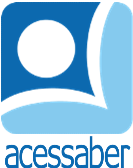 PROF:_______________________________________TURMA:___________NOME:________________________________________________________UMA COBRA DIVERTIDA	LEDA ERA UMA COBRA MUITO ANIMADA QUE FAZIA TODOS GARGALHAREM COM SUAS HISTÓRIAS ENGRAÇADAS. OS FILHOTES DOS OUTROS ANIMAIS ADORAVAM SE REUNIR EM FRENTE À CASA DE LEDA PARA OUVI-LAS.	- LEDA, CONTA AQUELA VEZ EM QUE VOCÊ FICOU PRESA NO CIPÓ, E O MACACO QUASE SE PENDUROU EM VOCÊ PARA BALANÇAR – PEDIU A ABELHA.	- NÃO! CONTA COMO VOCÊ CONSEGUIU SE DESENROLAR DEPOIS DE TER DADO UM NÓ NO PRÓPRIO CORPO – FALOU O GRILO. 	ASSIM, LEDA PASSAVA AS TARDES ARRANCANDO GARGALHADAS DOS FILHOTES, E TODOS SE DIVERTIAM MUITO.	CERTO DIA, OS FILHOTES SE REUNIRAM EM FRENTE À CASA DE LEDA, MAS ELA NÃO APARECEU. ENTÃO, ELES ENTRARAM NA CASA E ENCONTRARAM UM BILHETE DA COBRA DIZENDO QUE HAVIA SE MUDANDO PARA A FLORESTA ENCANTADA. OS FILHOTES FICARAM TRISTES, MAS QUANDO SAÍRAM DA CASA TIVERAM UMA GRANDE SURPRESA.	- PEGUEI VOCÊS, PEQUENOS! EU JAMAIS IRIA EMBORA. PARA MIM, A FLORESTA ENCANTADA É AQUI, COM DIVERTIDA COMPANHIA DE VOCÊS – DISSE A COBRA.	OS PEQUENOS ADORARAM A BRINCADEIRA DE LEDA E FICARAM FELIZES POR ELA NÃO TER IDO EMBORA.180 HISTÓRIAS PARA SE DIVERTIR. 
EDITORA: CIRANDA CULTURAL.QUESTÕESQUAL É O TÍTULO DO TEXTO?R: __________________________________________________________________QUANTOS PARÁGRAFOS HÁ NO TEXTO?R: __________________________________________________________________QUEM É O PERSONAGEM PRINCIPAL DA HISTÓRIA?R: __________________________________________________________________COMO ERA LEDA?R: ______________________________________________________________________________________________________________________________________POR QUE OS FILHOTES GOSTAVAM DE LEDA?R: __________________________________________________________________O QUE OS FILHOTES ENCONTRARAM NA CASA DE LEDA, NO DIA QUE ELA NÃO APARECEU?R: __________________________________________________________________ ____________________________________________________________________QUAL FOI A REAÇÃO DOS FILHOTES AO SABER DA MUDANÇA DE LEDA?R: ______________________________________________________________________________________________________________________________________QUAL FOI A SURPRESA QUE OS FILHOTES TIVERAM AO SAIR DA CASA?R: __________________________________________________________________________________________________________________________________________________________________________________________________________OS FILHOTES GOSTARAM DA BRINCADEIRA DE LEDA. SE VOCÊ FOSSE UM DESSES FILHOTES COMO SE SENTIRIA COM A BRINCADEIRA DE LEDA? (JUSTIFIQUE SUA RESPOSTA)R: __________________________________________________________________________________________________________________________________________________________________________________________________________FAÇA UMA ILUSTRAÇÃO DA HISTÓRIA.